乐堡「吉时行乐」三招玩转新年仪式感广 告 主：乐堡啤酒所属行业：酒类执行时间：2022.01.01-02.03参选类别：跨媒体整合类营销背景春节向来是各大品牌争相抢夺消费者注意力与购买欲的重点时期，对于快消品来说尤甚。乐堡啤酒每年春节都会开展相应的CNY营销推广，但竞争品类的春节营销密集且多样，竞争激烈，想要在CNY战场抢夺焦点并且在消费者心中留下品牌差异化形象，尚有一定难度。营销目标品牌想要在CNY战场突出重围，需要与新年进行有机强绑定，形成品牌独有的记忆点和新年仪式感。刺激消费者参与购买，加强乐堡啤酒品牌形象差异化，从而在CNY营销战场中突出重围。策略与创意【市场洞察】此次春节营销的目标消费者为18-25岁的年轻群体，他们怀念小时候过年时的传统年味，又喜欢追逐年轻潮流的新鲜事物。与此同时，传统中国文化不断在年轻人中回溯，越来越多年轻人开始关注传统文化。经过这两年的起伏，比起宏大愿景，国人对新年的祈盼变得更加简单：珍惜当下，快乐平安就好。他们比过去更渴望一个喜庆快乐的春节。基于以上的消费者心理与社会背景，品牌想要在CNY战场突出重围，需要与新年进行有机强绑定，形成品牌独有的记忆点和新年仪式感。在新年的话语体系中，“乐”是新春高频词，带有“乐”的祝福语充满浓浓的新年氛围，十分适合与品牌态度有机结合为Slogan。围绕新年最受关注的几大场景：新年经典作品、新年习俗/仪式、新年祝福/吉祥物等，以潮流方式焕新新年传统，通过新潮又富有年味的形式与年轻消费者沟通，是本次营销破题的关键。【整体策略】在致敬贺年传统文化的基础上，进行潮流化、年轻化的重新演绎，以潮流方式焕新新年传统，创造“新潮VS传统”的碰撞融合。以音乐、潮流、运势三大形式，让“吉时行乐”打爆CNY场景，带领大家以新潮方式玩转新年。【slogan提炼】提出CNY品牌口号“吉时行乐”，这是乐堡啤酒“WHY NOT”品牌态度宣言在新年期间的体现。“吉时”代表新春新年这个良辰吉时，“行乐”特指年轻人的玩乐态度和新潮玩法。带领大家以新潮方式玩转新年，“吉时行乐 WHY NOT”！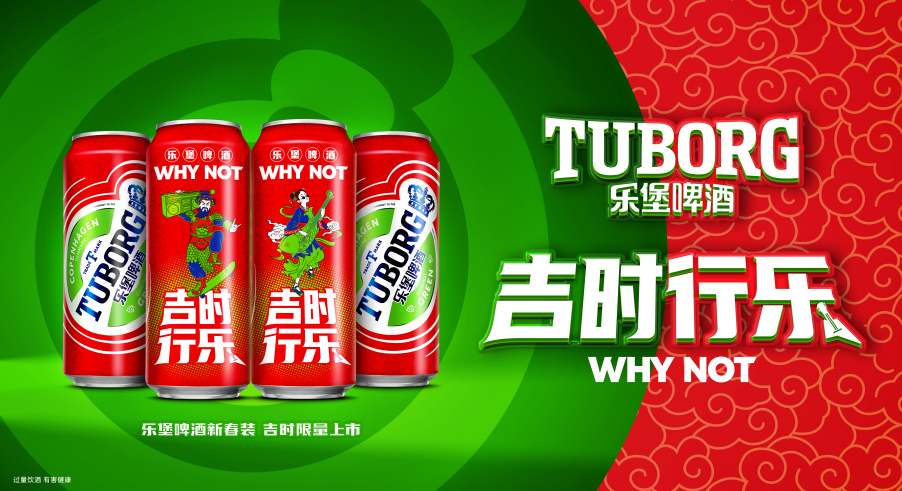 执行过程/媒体表现1、产品端：定制吉时行乐新春装。新年聚会当然少不了啤酒！乐堡啤酒特别推出吉时行乐新春装，提取新年最具识别性的传统吉祥物角色——门神、抱鱼福娃，结合年轻人喜欢的潮流元素（音响、滑板）吉他、墨镜等）进行年轻化演绎，让门神与福娃化身玩音乐的潮流大咖。门神款寓意岁岁平安，福娃款寓意年年有余。新年饭桌干杯乐堡啤酒，吉时行乐！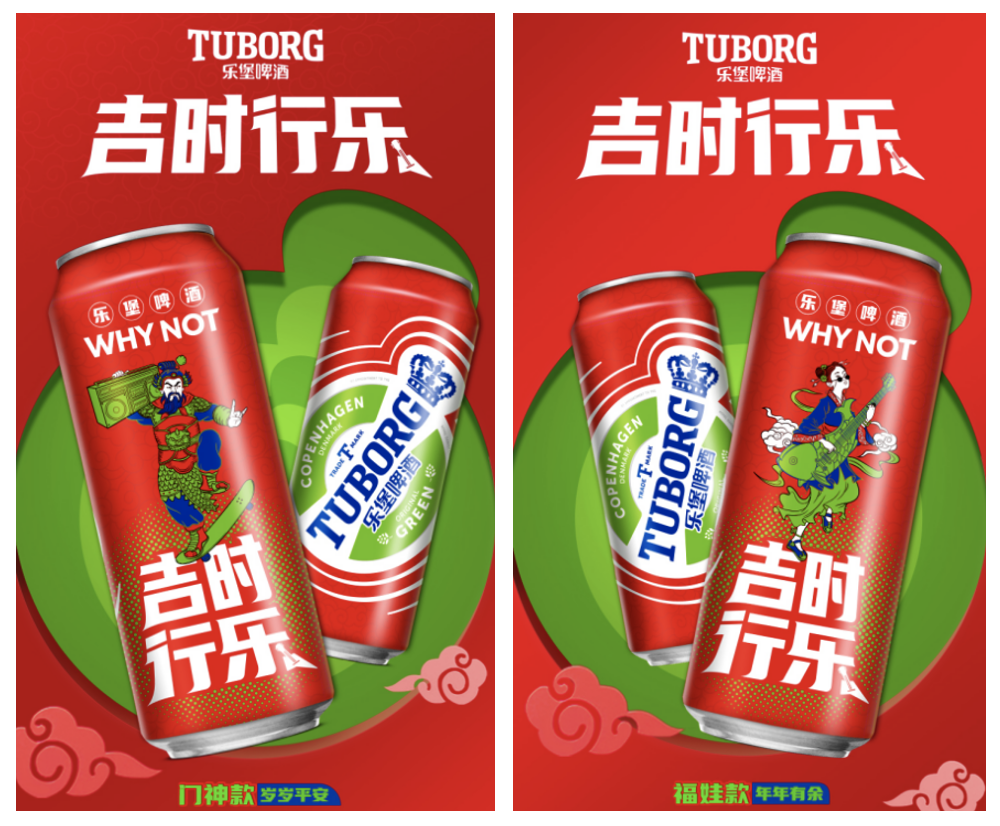 2、传播端：以音乐、潮流、运势三大形式打爆年轻消费者关注的CNY场景，让乐堡啤酒“吉时行乐”的祝福与主张成为大家口口相传的新年态度！吉时听新歌——用贺年歌传递品牌态度与吉时祝福，直达用户心智。每逢过年时，大街小巷、家家户户的电视机上总会响起新年专属的BGM，贺年歌几乎已经成了烘托年味的一个重要元素。乐堡啤酒联合年度说唱艺人GAI周延、VaVa毛衍七，改编重塑经典贺年歌《恭喜恭喜·吉时行乐》，让爷爷辈的老贺年歌化身新春国潮。新歌与1月1日0点在各大音乐平台吉时上线，带领消费者吉时听新歌、唱新歌。（视频链接：https://v.qq.com/x/page/k3367zankxl.html）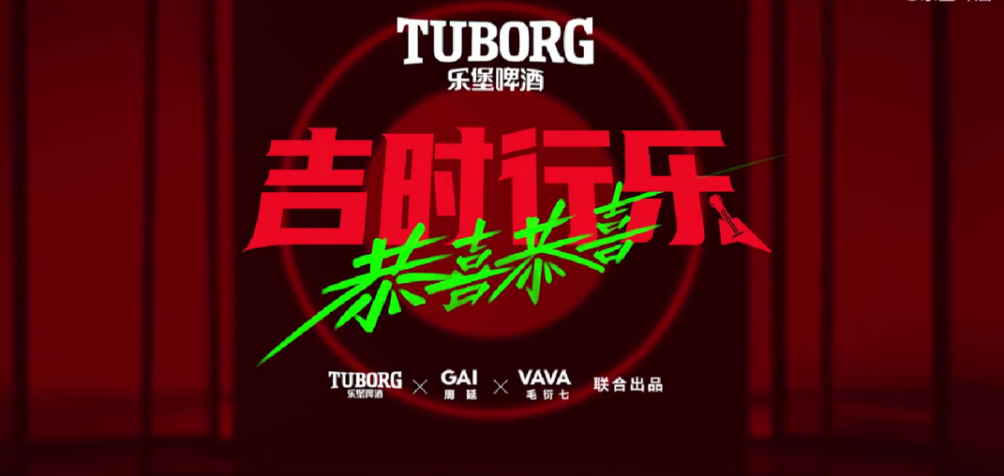 传唱度极高的经典旋律中Remix年轻人喜爱的潮流说唱元素，不仅易于牵起全民的情感共鸣，还在新旧交融中重塑并焕新传统贺年文化，为年轻人过新年换上新国潮BGM。透过新年氛围感极佳、容易循环上头的歌曲，传递品牌玩乐态度与吉时祝福，直达用户心智。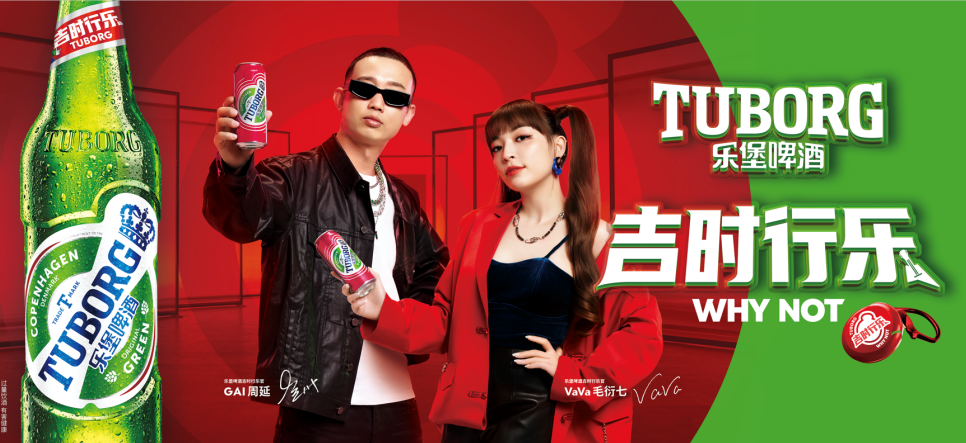 吉时穿新衣——与潮牌联名，将年轻、潮流的调性与品牌形象强强绑定。换上新年BGM，年轻人过年还会做什么？当然少不了置办新年装备，吉时穿新衣，拉满新年仪式感。乐堡啤酒联手新锐国潮品牌Randomevent推出新年限定联名款「吉时行乐有一套」，包含万事顺衣、财帽双全、行乐亨通袜、吉星高罩四款单品。带给年轻消费者制霸新年的穿搭灵感，让你的新年吉时行乐有一套！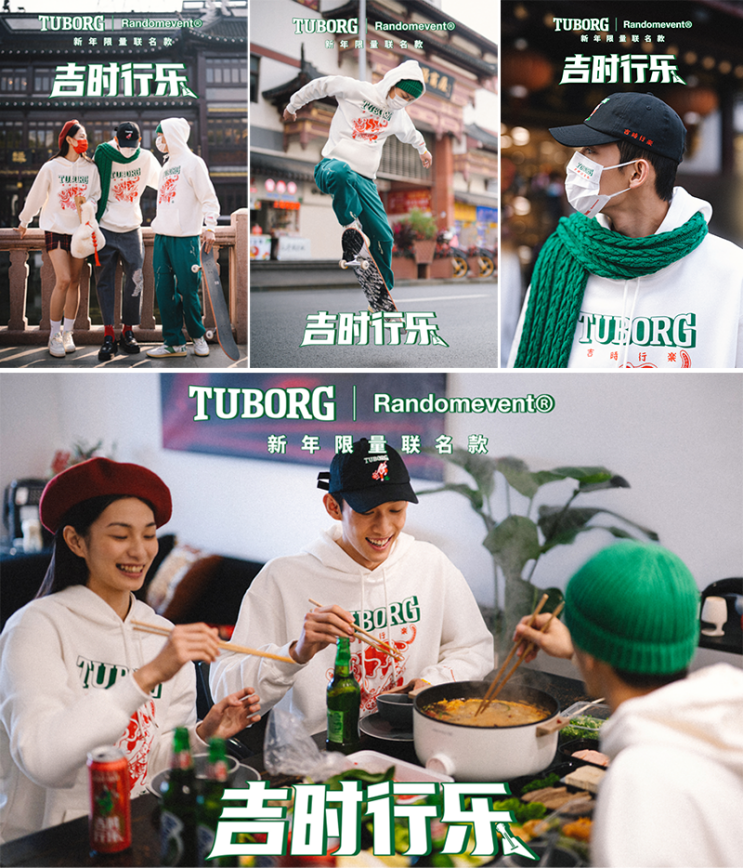 与此同时，乐堡啤酒联手1626等头部潮流媒体对联名款周边进行专题报道，还邀请来自小红书、抖音等年轻人聚集平台上的潮流穿搭达人，进行联名款上身种草。由此精准触达潮流圈层，将品牌与年轻潮流的形象进行有机绑定，进一步传递给消费者。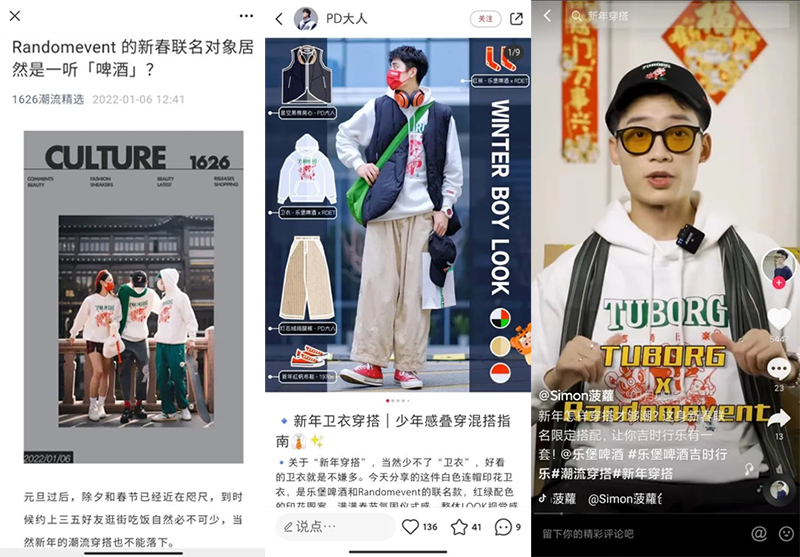 除了线上种草，线下联动也同步开展，让更多消费者获得参与感。乐堡啤酒联手Randomevent打造潮流快闪店，重庆、贵阳、昆明三城吉时开业。快闪店以巨型“吉装箱”的造型空降新年街头，吸引路人纷纷前来打卡。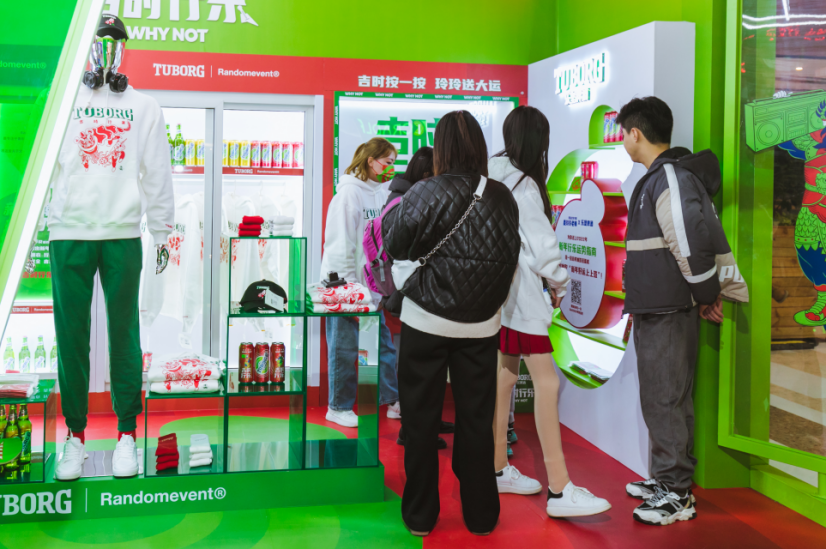 啤酒与国潮品牌这一意想不到的组合，在快闪店打造了各种新年惊喜玩法：联名周边潮铺现场吉时开业，消费者参与现场互动即有机会获得限定周边；吉时扭蛋机还可抽取民俗文化专家麦玲玲独家解读的新年上上签；更有醒狮表演、DJ、Rapper等带来躁动演出，现场开起新年派对！在近距离体验中让消费者亲身感受啤酒与国潮的碰撞，进一步强化品牌的差异化形象。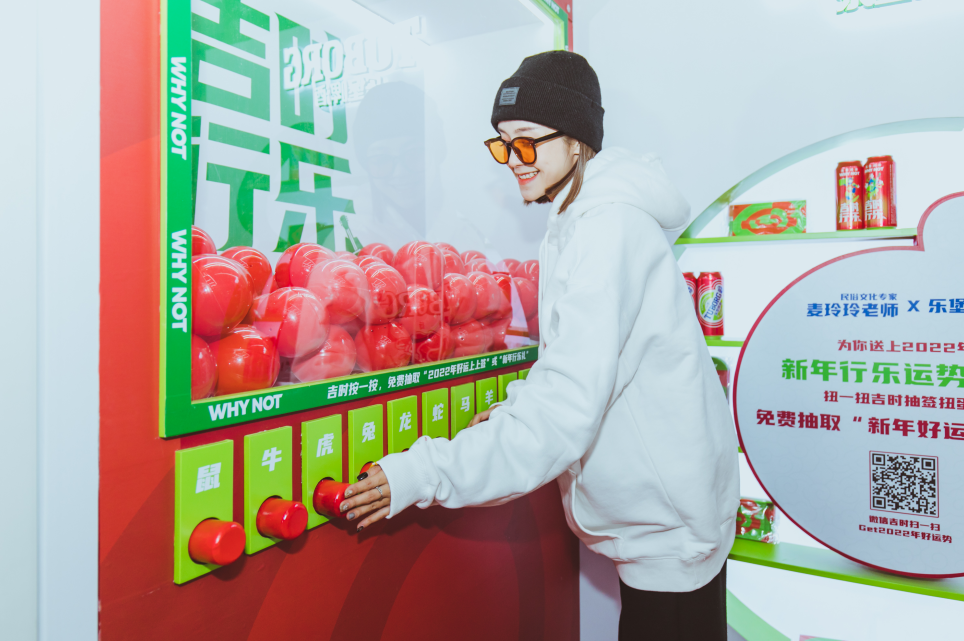 吉时测运势——用低门槛、富趣味的互动玩法，解读新年传统。听完国潮贺年歌、穿上联名新年潮服，最后还要有年轻人在新年一定会关心的话题——新年运势。年轻人的“迷信”更像是一种“病毒式”的“玩梗”。逢年过节，各种转发锦鲤从不落下。乐堡啤酒打破次元壁，跨圈联动爆火的民俗文化专家麦玲玲，为年轻一代独家解读「新年行乐运势指南」。推出H5互动页面，让用户测试2022运势报告。通过趣味的互动玩法，击破大众新年话题。（视频链接：https://v.qq.com/x/page/h3369dypgrd.html）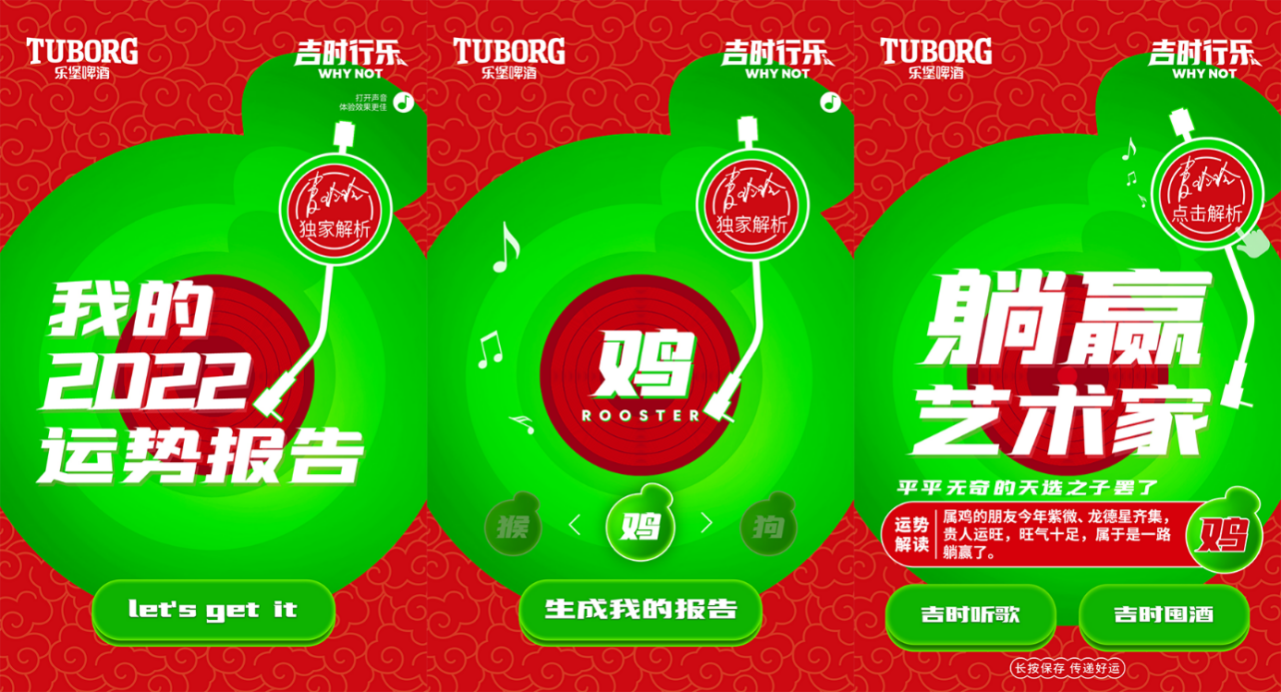 营销效果与市场反馈项目上线后，“吉时行乐”宣言受到年轻人欢迎与自发使用作为新年祝福，项目传播内容全网曝光量超7.6亿=112%，阅读量2.7亿=139%KPI，互动量154W=210%KPI，均远超KPI，互动量更是翻倍完成目标。消费者积极互动，项目取得优异反响。经社交媒体舆情监测结果统计，CNY期间，乐堡啤酒Total Buzz Performance大幅增长，为去年的395%；乐堡啤酒官方微信阅读量在同品类官号中排行第二；在与乐堡啤酒相关的讨论中，与新年聚餐、新年祝福场景相关的讨论高达90%；项目曝光量与互动量表现显著优于上一年CNY项目。附件项目结案报告：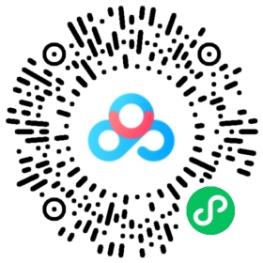 